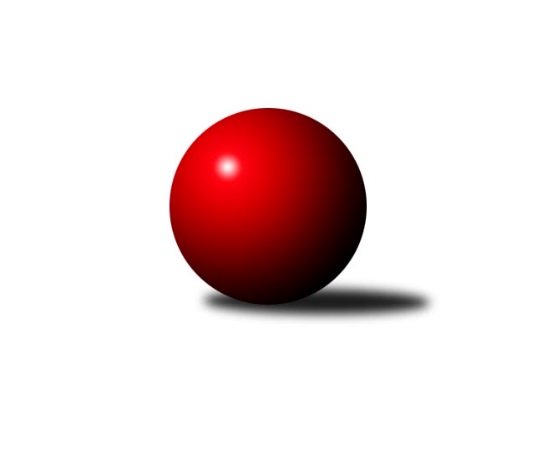 Č.21Ročník 2015/2016	2.4.2016Nejlepšího výkonu v tomto kole: 3501 dosáhlo družstvo: TJ Třebíč2. KLM B 2015/2016Výsledky 21. kolaSouhrnný přehled výsledků:TJ Horní Benešov ˝A˝	- TJ Opava˝A˝	2:6	3261:3272	11.0:13.0	2.4.TJ Sokol Vracov	- KK Slovan Rosice	3:5	3287:3315	12.0:12.0	2.4.KK Moravská Slávia Brno ˝B˝	- TJ Sokol Husovice	6:2	3282:3234	12.0:12.0	2.4.KK Blansko 	- TJ Třebíč	0:8	3314:3501	7.0:17.0	2.4.TJ Rostex Vyškov ˝A˝	- TJ Lokomotiva Česká Třebová	2:6	3261:3303	11.5:12.5	2.4.TJ Centropen Dačice	- KK Zábřeh	5:3	3334:3325	9.0:15.0	2.4.KK Blansko 	- TJ Opava˝A˝	2:6	3297:3388	9.0:15.0	25.3.Tabulka družstev:	1.	TJ Třebíč	21	17	1	3	120.0 : 48.0 	300.0 : 204.0 	 3411	35	2.	TJ Lokomotiva Česká Třebová	21	14	2	5	104.0 : 64.0 	276.0 : 228.0 	 3384	30	3.	KK Slovan Rosice	21	13	4	4	101.0 : 67.0 	269.5 : 234.5 	 3346	30	4.	TJ Centropen Dačice	21	11	4	6	94.0 : 74.0 	260.5 : 243.5 	 3359	26	5.	TJ Rostex Vyškov ˝A˝	21	12	1	8	95.0 : 73.0 	287.0 : 217.0 	 3355	25	6.	TJ Opava˝A˝	21	11	1	9	84.5 : 83.5 	252.5 : 251.5 	 3320	23	7.	TJ Sokol Vracov	21	9	0	12	81.0 : 87.0 	244.0 : 260.0 	 3334	18	8.	KK Zábřeh	21	7	3	11	76.5 : 91.5 	251.5 : 252.5 	 3328	17	9.	TJ Sokol Husovice	21	8	1	12	76.0 : 92.0 	247.5 : 256.5 	 3313	17	10.	KK Blansko	21	6	3	12	71.0 : 97.0 	230.5 : 273.5 	 3270	15	11.	TJ Horní Benešov ˝A˝	21	5	0	16	66.0 : 102.0 	223.0 : 281.0 	 3246	10	12.	KK Moravská Slávia Brno ˝B˝	21	3	0	18	39.0 : 129.0 	182.0 : 322.0 	 3233	6Podrobné výsledky kola:	 TJ Horní Benešov ˝A˝	3261	2:6	3272	TJ Opava˝A˝	Miroslav Petřek ml.	131 	 131 	 147 	127	536 	 1.5:2.5 	 557 	 130	131 	 157	139	Milan Vaněk	Kamil Kubeša	138 	 144 	 135 	127	544 	 1:3 	 572 	 141	131 	 160	140	Martin Marek	Karel Chlevišťan	148 	 141 	 131 	144	564 	 2:2 	 586 	 147	140 	 154	145	Petr Hendrych	Zdeněk Černý	169 	 133 	 141 	118	561 	 2:2 	 506 	 112	135 	 133	126	Michal Blažek *1	Petr Rak	134 	 121 	 114 	145	514 	 1.5:2.5 	 538 	 126	129 	 138	145	Petr Bracek	Vlastimil Skopalík *2	125 	 135 	 126 	156	542 	 3:1 	 513 	 142	126 	 121	124	Milan Jahnrozhodčí: střídání: *1 od 36. hodu Josef Matušek, *2 od 31. hodu Vladislav PečinkaNejlepší výkon utkání: 586 - Petr Hendrych	 TJ Sokol Vracov	3287	3:5	3315	KK Slovan Rosice	Tomáš Kordula	129 	 133 	 159 	133	554 	 1:3 	 562 	 138	141 	 145	138	Jiří Zemek	Pavel Polanský st. ml.	126 	 149 	 126 	146	547 	 3:1 	 543 	 123	143 	 138	139	Jiří Axman st.	František Svoboda *1	131 	 137 	 121 	125	514 	 3:1 	 514 	 130	129 	 140	115	Adam Palko	Filip Kordula	146 	 135 	 125 	139	545 	 2:2 	 541 	 137	137 	 159	108	Ivo Fabík	Petr Polanský	132 	 136 	 145 	147	560 	 1:3 	 581 	 142	157 	 147	135	Dalibor Matyáš	Jan Tužil	136 	 138 	 152 	141	567 	 2:2 	 574 	 135	156 	 139	144	Michal Hrdličkarozhodčí: střídání: *1 od 78. hodu Antonín Svozil ml.Nejlepší výkon utkání: 581 - Dalibor Matyáš	 KK Moravská Slávia Brno ˝B˝	3282	6:2	3234	TJ Sokol Husovice	Radek Šenkýř	133 	 143 	 127 	131	534 	 0:4 	 561 	 139	151 	 131	140	Miroslav Vejtasa	Radim Hostinský	148 	 149 	 137 	165	599 	 3:1 	 551 	 133	144 	 140	134	Jan Machálek st.	Peter Zaťko	134 	 135 	 136 	118	523 	 3:1 	 513 	 129	130 	 130	124	Jakub Hnát *1	Milan Klika	131 	 117 	 134 	155	537 	 1:3 	 554 	 149	136 	 135	134	David Plšek	Ondřej Olšák	128 	 131 	 125 	128	512 	 2:2 	 509 	 135	122 	 131	121	Tomaš Žižlavský	Karel Ustohal	146 	 139 	 141 	151	577 	 3:1 	 546 	 129	146 	 137	134	Jiří Radilrozhodčí: střídání: *1 od 84. hodu Pavel KošťálNejlepší výkon utkání: 599 - Radim Hostinský	 KK Blansko 	3314	0:8	3501	TJ Třebíč	Ladislav Musil	125 	 112 	 140 	120	497 	 0:4 	 599 	 140	154 	 146	159	Robert Pevný	Petr Sehnal	129 	 156 	 133 	138	556 	 1:3 	 577 	 148	138 	 141	150	Jiří Mikoláš	Jakub Flek	140 	 143 	 130 	168	581 	 2:2 	 583 	 149	142 	 166	126	Jan Dobeš	Petr Havíř	140 	 142 	 167 	118	567 	 2:2 	 572 	 128	156 	 126	162	Petr Dobeš ml.	Martin Procházka	137 	 118 	 166 	148	569 	 1:3 	 609 	 168	143 	 142	156	Kamil Nestrojil	Lukáš Hlavinka	138 	 131 	 137 	138	544 	 1:3 	 561 	 149	144 	 138	130	Václav Rypelrozhodčí: Nejlepší výkon utkání: 609 - Kamil Nestrojil	 TJ Rostex Vyškov ˝A˝	3261	2:6	3303	TJ Lokomotiva Česká Třebová	Jiří Trávníček	146 	 142 	 136 	138	562 	 2:2 	 580 	 144	147 	 154	135	Petr Holanec	Eduard Varga	132 	 126 	 129 	128	515 	 1:3 	 532 	 116	138 	 137	141	Václav Kolář	Jan Večerka	132 	 157 	 118 	140	547 	 3.5:0.5 	 536 	 132	152 	 117	135	Martin Podzimek	Tomáš Procházka	143 	 136 	 138 	147	564 	 4:0 	 506 	 134	115 	 129	128	Jiří Hetych ml.	Luděk Rychlovský	142 	 144 	 141 	132	559 	 1:3 	 568 	 143	131 	 153	141	Jiří Kmoníček	Kamil Bednář	118 	 141 	 134 	121	514 	 0:4 	 581 	 156	150 	 137	138	Pavel Jiroušekrozhodčí: Nejlepší výkon utkání: 581 - Pavel Jiroušek	 TJ Centropen Dačice	3334	5:3	3325	KK Zábřeh	Pavel Kabelka	148 	 144 	 148 	123	563 	 2:2 	 554 	 133	145 	 134	142	Lukáš Horňák	Jiří Malínek	138 	 151 	 128 	148	565 	 2:2 	 570 	 124	126 	 170	150	Martin Sitta	Milan Kabelka	159 	 131 	 143 	139	572 	 2:2 	 549 	 142	134 	 130	143	Jiří Flídr	Tomáš Bártů	133 	 132 	 129 	116	510 	 1:3 	 527 	 133	132 	 141	121	Václav Švub	Josef Brtník	162 	 132 	 148 	136	578 	 2:2 	 555 	 145	145 	 125	140	Josef Sitta	Mojmír Holec	131 	 134 	 148 	133	546 	 0:4 	 570 	 139	135 	 155	141	Zdeněk Švubrozhodčí: Nejlepší výkon utkání: 578 - Josef Brtník	 KK Blansko 	3297	2:6	3388	TJ Opava˝A˝	Jakub Flek	132 	 127 	 135 	136	530 	 1:3 	 556 	 146	158 	 136	116	Marek Hynar	Petr Sehnal	142 	 121 	 121 	162	546 	 2:2 	 530 	 126	138 	 128	138	Michal Blažek	Ladislav Musil	143 	 142 	 134 	140	559 	 3:1 	 541 	 146	138 	 126	131	Martin Marek	Josef Kotlán	154 	 143 	 152 	136	585 	 2:2 	 586 	 130	157 	 141	158	Petr Hendrych	Martin Procházka	134 	 144 	 152 	138	568 	 0:4 	 618 	 137	161 	 163	157	Petr Bracek	Roman Flek	121 	 139 	 127 	122	509 	 1:3 	 557 	 120	143 	 142	152	Milan Jahnrozhodčí: Nejlepší výkon utkání: 618 - Petr BracekPořadí jednotlivců:	jméno hráče	družstvo	celkem	plné	dorážka	chyby	poměr kuž.	Maximum	1.	Kamil Nestrojil 	TJ Třebíč	599.62	384.3	215.3	1.6	11/12	(637)	2.	Martin Sitta 	KK Zábřeh	590.96	384.0	206.9	1.4	11/12	(632)	3.	Robert Pevný 	TJ Třebíč	587.48	377.7	209.7	1.1	12/12	(684)	4.	Pavel Jiroušek 	TJ Lokomotiva Česká Třebová	586.17	386.7	199.5	2.3	12/12	(679)	5.	Jiří Zemek 	KK Slovan Rosice	584.43	383.4	201.0	1.9	12/12	(648)	6.	Petr Dobeš  ml.	TJ Třebíč	580.23	374.1	206.1	2.1	11/12	(636)	7.	Mojmír Holec 	TJ Centropen Dačice	579.25	373.1	206.2	1.5	10/11	(610)	8.	Jiří Trávníček 	TJ Rostex Vyškov ˝A˝	579.02	377.6	201.4	2.7	11/11	(635)	9.	Pavel Polanský st.  ml.	TJ Sokol Vracov	578.15	380.9	197.3	2.6	10/11	(626)	10.	Josef Sitta 	KK Zábřeh	575.24	373.7	201.5	2.5	12/12	(621)	11.	Petr Hendrych 	TJ Opava˝A˝	574.37	373.7	200.7	1.8	12/12	(623)	12.	Tomáš Procházka 	TJ Rostex Vyškov ˝A˝	574.30	377.1	197.2	3.4	10/11	(627)	13.	Václav Kolář 	TJ Lokomotiva Česká Třebová	573.78	372.4	201.3	2.9	12/12	(664)	14.	Dalibor Matyáš 	KK Slovan Rosice	571.96	371.1	200.9	2.2	12/12	(647)	15.	Petr Pevný 	TJ Rostex Vyškov ˝A˝	571.44	374.1	197.3	2.2	11/11	(625)	16.	František Svoboda 	TJ Sokol Vracov	568.74	374.1	194.6	1.9	11/11	(608)	17.	Jiří Hetych  ml.	TJ Lokomotiva Česká Třebová	567.15	376.3	189.9	2.5	11/12	(624)	18.	Martin Procházka 	KK Blansko 	566.90	373.0	193.9	2.3	10/11	(640)	19.	Tomaš Žižlavský 	TJ Sokol Husovice	566.67	372.3	194.4	2.9	12/12	(620)	20.	Karel Ustohal 	KK Moravská Slávia Brno ˝B˝	565.63	374.7	190.9	2.6	10/11	(621)	21.	Jiří Mikoláš 	TJ Třebíč	564.81	376.4	188.4	2.6	9/12	(615)	22.	Martin Podzimek 	TJ Lokomotiva Česká Třebová	562.87	366.2	196.6	2.2	10/12	(668)	23.	Václav Rypel 	TJ Třebíč	562.78	368.0	194.8	2.9	8/12	(599)	24.	Miroslav Petřek  ml.	TJ Horní Benešov ˝A˝	562.31	370.3	192.0	2.5	11/11	(614)	25.	Jiří Malínek 	TJ Centropen Dačice	562.10	376.7	185.4	3.9	10/11	(602)	26.	Josef Brtník 	TJ Centropen Dačice	561.48	368.2	193.3	2.8	9/11	(623)	27.	Petr Holanec 	TJ Lokomotiva Česká Třebová	561.47	371.3	190.1	3.7	11/12	(621)	28.	Luděk Rychlovský 	TJ Rostex Vyškov ˝A˝	560.75	367.9	192.9	2.4	11/11	(601)	29.	Milan Vaněk 	TJ Opava˝A˝	559.52	374.1	185.4	3.1	11/12	(598)	30.	Michal Hrdlička 	KK Slovan Rosice	558.33	371.8	186.6	3.7	10/12	(618)	31.	Tomáš Bártů 	TJ Centropen Dačice	557.84	371.3	186.6	3.3	10/11	(597)	32.	David Plšek 	TJ Sokol Husovice	555.91	368.0	187.9	3.8	12/12	(600)	33.	Kamil Bednář 	TJ Rostex Vyškov ˝A˝	555.15	371.9	183.2	5.4	11/11	(609)	34.	Pavel Kabelka 	TJ Centropen Dačice	555.12	369.0	186.1	2.8	10/11	(591)	35.	Marek Hynar 	TJ Opava˝A˝	554.88	372.9	182.0	5.8	10/12	(610)	36.	Pavel Košťál 	TJ Sokol Husovice	554.77	370.5	184.3	3.6	11/12	(588)	37.	Martin Marek 	TJ Opava˝A˝	554.73	363.5	191.2	2.7	8/12	(589)	38.	Antonín Svozil  ml.	TJ Sokol Vracov	554.57	371.8	182.8	3.6	11/11	(599)	39.	Petr Bracek 	TJ Opava˝A˝	553.72	360.1	193.6	3.0	12/12	(626)	40.	Ivo Fabík 	KK Slovan Rosice	553.24	365.5	187.8	2.6	11/12	(608)	41.	Jiří Axman  st.	KK Slovan Rosice	552.75	365.9	186.9	3.7	9/12	(599)	42.	Filip Kordula 	TJ Sokol Vracov	552.61	369.2	183.5	5.3	8/11	(597)	43.	Milan Kabelka 	TJ Centropen Dačice	551.75	370.5	181.3	3.6	10/11	(605)	44.	Miroslav Vejtasa 	TJ Sokol Husovice	551.03	365.1	185.9	2.7	11/12	(622)	45.	Kamil Kubeša 	TJ Horní Benešov ˝A˝	550.71	368.9	181.8	3.2	11/11	(597)	46.	Jakub Flek 	KK Blansko 	549.88	372.3	177.6	5.5	11/11	(618)	47.	Zdeněk Švub 	KK Zábřeh	549.88	364.4	185.4	3.8	12/12	(601)	48.	Jan Dobeš 	TJ Třebíč	548.17	367.2	180.9	3.8	11/12	(622)	49.	Jiří Kmoníček 	TJ Lokomotiva Česká Třebová	547.84	367.7	180.2	3.9	11/12	(615)	50.	Jiří Flídr 	KK Zábřeh	546.41	368.1	178.3	3.6	12/12	(586)	51.	Karel Chlevišťan 	TJ Horní Benešov ˝A˝	546.13	365.2	180.9	4.6	11/11	(587)	52.	Lukáš Hlavinka 	KK Blansko 	541.97	361.4	180.6	3.7	8/11	(616)	53.	Michal Blažek 	TJ Opava˝A˝	541.31	369.4	171.9	6.2	8/12	(596)	54.	Peter Zaťko 	KK Moravská Slávia Brno ˝B˝	541.05	362.0	179.1	5.0	11/11	(592)	55.	Václav Švub 	KK Zábřeh	539.27	366.1	173.1	4.1	12/12	(582)	56.	Adam Palko 	KK Slovan Rosice	538.84	364.7	174.2	5.8	12/12	(598)	57.	Roman Flek 	KK Blansko 	538.06	360.8	177.3	4.5	11/11	(591)	58.	Petr Polanský 	TJ Sokol Vracov	537.33	365.7	171.6	4.3	8/11	(583)	59.	Radek Šenkýř 	KK Moravská Slávia Brno ˝B˝	536.17	364.5	171.7	6.4	10/11	(609)	60.	Petr Havíř 	KK Blansko 	533.17	361.4	171.7	4.5	11/11	(604)	61.	Milan Jahn 	TJ Opava˝A˝	531.61	363.9	167.7	7.0	9/12	(557)	62.	Petr Rak 	TJ Horní Benešov ˝A˝	531.02	354.9	176.1	6.3	8/11	(589)	63.	Vlastimil Skopalík 	TJ Horní Benešov ˝A˝	527.74	359.0	168.7	5.5	10/11	(561)	64.	Lukáš Horňák 	KK Zábřeh	526.07	362.5	163.6	7.8	9/12	(554)	65.	František Kellner 	KK Moravská Slávia Brno ˝B˝	521.92	351.5	170.4	6.0	8/11	(563)		Martin Kovář 	TJ Lokomotiva Česká Třebová	601.00	388.5	212.5	0.0	1/12	(604)		Miroslav Flek 	KK Blansko 	590.00	387.0	203.0	0.0	1/11	(590)		Josef Kotlán 	KK Blansko 	587.50	377.0	210.5	2.0	2/11	(590)		Roman Porubský 	KK Blansko 	585.00	370.5	214.5	1.5	2/11	(598)		František Caha 	TJ Třebíč	584.00	382.0	202.0	1.0	1/12	(584)		Jan Machálek ml.  ml.	TJ Sokol Husovice	577.06	377.1	199.9	2.4	6/12	(609)		Karel Kolařík 	KK Blansko 	577.00	374.0	203.0	3.0	1/11	(577)		Rudolf Stejskal 	TJ Lokomotiva Česká Třebová	572.50	374.0	198.5	3.0	2/12	(623)		Josef Gajdošík 	TJ Lokomotiva Česká Třebová	567.75	388.0	179.8	6.0	2/12	(587)		Petr Kozák 	TJ Horní Benešov ˝A˝	567.00	380.3	186.7	2.7	3/11	(598)		Vladislav Pečinka 	TJ Horní Benešov ˝A˝	561.00	396.0	165.0	7.0	1/11	(561)		Jaroslav Sedlář 	KK Moravská Slávia Brno ˝B˝	560.00	352.0	208.0	1.0	1/11	(560)		Radim Pliska 	KK Blansko 	558.00	388.0	170.0	8.0	1/11	(558)		Marek Ollinger 	KK Zábřeh	557.25	374.3	183.0	3.5	4/12	(601)		Milan Klika 	KK Moravská Slávia Brno ˝B˝	556.16	368.7	187.5	3.3	5/11	(601)		Jan Tužil 	TJ Sokol Vracov	555.87	366.6	189.3	3.7	7/11	(618)		Radim Hostinský 	KK Moravská Slávia Brno ˝B˝	555.08	374.1	181.0	3.9	4/11	(599)		Tomáš Sasín 	TJ Sokol Vracov	555.00	382.0	173.0	5.3	3/11	(570)		Zdeněk Pospíchal 	TJ Centropen Dačice	554.67	360.0	194.7	2.2	3/11	(576)		Jiří Radil 	TJ Sokol Husovice	554.25	371.1	183.2	3.1	5/12	(592)		Miroslav Ptáček 	KK Slovan Rosice	551.25	355.5	195.8	4.3	4/12	(560)		Karel Novák 	TJ Centropen Dačice	550.63	358.6	192.0	1.8	4/11	(597)		Lukáš Toman 	TJ Třebíč	550.00	368.0	182.0	7.0	1/12	(550)		Ivo Hostinský 	KK Moravská Slávia Brno ˝B˝	547.75	354.5	193.3	3.5	2/11	(585)		Tomáš Kordula 	TJ Sokol Vracov	545.33	376.0	169.3	4.9	7/11	(618)		Jan Kmoníček 	TJ Lokomotiva Česká Třebová	544.50	376.5	168.0	5.5	2/12	(577)		Martin Myška 	TJ Třebíč	544.00	364.0	180.0	4.3	4/12	(581)		Zdeněk Černý 	TJ Horní Benešov ˝A˝	543.36	361.7	181.6	3.3	4/11	(570)		Přemysl Žáček 	TJ Opava˝A˝	543.00	375.0	168.0	5.0	1/12	(543)		Petr Sehnal 	KK Blansko 	542.00	373.7	168.3	8.7	1/11	(556)		Ondřej Olšák 	KK Moravská Slávia Brno ˝B˝	541.58	368.4	173.2	6.3	3/11	(586)		Jan Večerka 	TJ Rostex Vyškov ˝A˝	539.19	355.5	183.6	5.2	7/11	(572)		Petr Žahourek 	TJ Centropen Dačice	538.00	360.5	177.5	3.5	2/11	(542)		Jan Machálek  st.	TJ Sokol Husovice	537.06	363.1	174.0	6.1	7/12	(599)		Pavel Palian 	KK Moravská Slávia Brno ˝B˝	536.88	353.1	183.8	3.4	6/11	(557)		Martin Honc 	KK Blansko 	534.83	363.7	171.1	5.2	7/11	(582)		Mojmír Novotný 	TJ Třebíč	533.50	349.0	184.5	3.5	2/12	(546)		Luděk Zeman 	TJ Horní Benešov ˝A˝	532.00	379.0	153.0	13.0	1/11	(532)		Petr Michálek 	KK Blansko 	531.75	372.0	159.8	6.5	2/11	(540)		Jaromír Šula 	KK Slovan Rosice	531.00	361.0	170.0	3.0	1/12	(531)		David Kaluža 	TJ Horní Benešov ˝A˝	529.50	366.5	163.0	6.5	2/11	(559)		Jiří Hetych st.  st.	TJ Lokomotiva Česká Třebová	524.00	340.0	184.0	1.0	1/12	(524)		Michael Dvořák 	KK Moravská Slávia Brno ˝B˝	522.80	358.3	164.5	8.6	5/11	(562)		Martin Cihlář 	KK Blansko 	522.50	354.5	168.0	8.0	2/11	(537)		Ladislav Musil 	KK Blansko 	521.25	362.5	158.8	8.4	3/11	(568)		Petr Wolf 	TJ Opava˝A˝	521.00	361.0	160.0	5.0	1/12	(521)		Jakub Hnát 	TJ Sokol Husovice	518.25	360.3	158.0	6.2	4/12	(543)		Bohuslav Čuba 	TJ Horní Benešov ˝A˝	517.40	353.7	163.7	4.6	5/11	(585)		Jiří Zezulka 	KK Zábřeh	517.00	373.0	144.0	3.0	1/12	(517)		Petr Streubel  st.	KK Slovan Rosice	511.00	328.0	183.0	2.0	1/12	(511)		Eduard Varga 	TJ Rostex Vyškov ˝A˝	507.75	355.5	152.3	9.4	4/11	(546)		Martin Večerka 	KK Moravská Slávia Brno ˝B˝	506.80	342.5	164.3	9.1	3/11	(532)		Robert Mondřík 	TJ Rostex Vyškov ˝A˝	504.25	348.3	156.0	8.0	2/11	(534)		Tomáš Vejmola 	TJ Rostex Vyškov ˝A˝	502.50	331.0	171.5	5.5	2/11	(512)		David Pospíšil 	KK Moravská Slávia Brno ˝B˝	501.00	350.0	151.0	4.0	1/11	(501)		Dalibor Lang 	KK Moravská Slávia Brno ˝B˝	499.50	343.0	156.5	9.0	2/11	(508)		Břetislav Láník 	TJ Rostex Vyškov ˝A˝	462.00	324.0	138.0	5.0	1/11	(462)Sportovně technické informace:Starty náhradníků:registrační číslo	jméno a příjmení 	datum startu 	družstvo	číslo startu21044	Josef Matušek	02.04.2016	TJ Opava˝A˝	9x8242	Martin Sitta	02.04.2016	KK Zábřeh	9x15835	Vladislav Pečinka	02.04.2016	TJ Horní Benešov ˝A˝	2x21904	Ondřej Olšák	02.04.2016	KK Moravská Slávia Brno ˝B˝	8x19877	Radek Šenkýř	02.04.2016	KK Moravská Slávia Brno ˝B˝	9x15824	Antonín Svozil ml.	02.04.2016	TJ Sokol Vracov	9x18824	Karel Chlevišťan	02.04.2016	TJ Horní Benešov ˝A˝	9x19050	Petr Dobeš ml.	02.04.2016	TJ Třebíč	8x6825	Radim Hostinský	02.04.2016	KK Moravská Slávia Brno ˝B˝	9x21380	Eduard Varga	02.04.2016	TJ Rostex Vyškov ˝A˝	3x8876	Ladislav Musil	02.04.2016	KK Blansko 	4x21035	Petr Sehnal	02.04.2016	KK Blansko 	3x7505	Jiří Zemek	02.04.2016	KK Slovan Rosice	9x16593	Martin Procházka	02.04.2016	KK Blansko 	8x18302	Michal Hrdlička	02.04.2016	KK Slovan Rosice	8x10652	Václav Kolář	02.04.2016	TJ Lokomotiva Česká Třebová	9x19643	Jakub Flek	02.04.2016	KK Blansko 	9x9247	Petr Havíř	02.04.2016	KK Blansko 	7x6326	Roman Flek	25.03.2016	KK Blansko 	8x6318	Josef Kotlán	25.03.2016	KK Blansko 	2x
Hráči dopsaní na soupisku:registrační číslo	jméno a příjmení 	datum startu 	družstvo	Program dalšího kola:22. kolo9.4.2016	so	9:30	TJ Sokol Husovice - TJ Centropen Dačice	9.4.2016	so	10:00	TJ Opava˝A˝ - KK Moravská Slávia Brno ˝B˝	9.4.2016	so	14:00	KK Slovan Rosice - KK Blansko 	9.4.2016	so	14:00	TJ Lokomotiva Česká Třebová - TJ Horní Benešov ˝A˝	9.4.2016	so	15:00	TJ Třebíč - TJ Rostex Vyškov ˝A˝	9.4.2016	so	15:30	KK Zábřeh - TJ Sokol Vracov	Nejlepší šestka kola - absolutněNejlepší šestka kola - absolutněNejlepší šestka kola - absolutněNejlepší šestka kola - absolutněNejlepší šestka kola - dle průměru kuželenNejlepší šestka kola - dle průměru kuželenNejlepší šestka kola - dle průměru kuželenNejlepší šestka kola - dle průměru kuželenNejlepší šestka kola - dle průměru kuželenPočetJménoNázev týmuVýkonPočetJménoNázev týmuPrůměr (%)Výkon10xKamil NestrojilTřebíč6091xRadim HostinskýSlávia Brno B110.6459911xRobert PevnýTřebíč5998xKamil NestrojilTřebíč108.396091xRadim HostinskýSlávia Brno B5995xDalibor MatyášRosice107.115814xPetr HendrychOpava A5867xRobert PevnýTřebíč106.615993xJan DobešTřebíč5832xKarel UstohalSlávia Brno B106.585772xJakub FlekBlansko5816xPetr HendrychOpava A106.55586